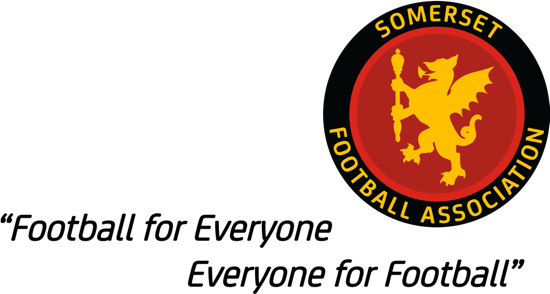 Somerset FA CouncilApplication Form Our Values:
 CREATIVE: New tactics to support and safeguard all in grassroots football 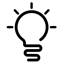  INCLUSIVE: Opportunities for everyone, uniting the football family 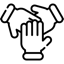  DEDICATED: Delivering the best footballing experience for team Somerset 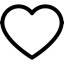 Our Mission :
To provide opportunities for everyone to fall in love with the game Equality For All Strive for Achievement  The Somerset FA is an equal opportunities organisation, and we are actively working towards a more diverse staff and volunteer team. Our aim is to remove discrimination and to create a sport for all. We welcome applications for our Council, particularly those from under-represented demographics and/or those who can contribute to our vision of Football for all.Somerset FA are the governing body for football in the county of Somerset; our mission is to grow and develop participation across all areas of the game in line with our vision. The Somerset FA council are volunteers who help set the Association’s direction and work with full time staff members to achieve our goals. Councillors will attend 5 council meetings a year along with various committees in which they might serve in pursuit of our aims. Councillors are elected for a three-year term. The role is unpaid although expenses incurred through their duties will be paid. The Somerset FA council is your opportunity to help shape football in Somerset; if you would like to be part of this exciting journey, please complete the information below and return to:The Chief ExecutiveSomerset Football AssociationCharles Lewin House, Wirral Park Road, Glastonbury, Somerset. BA6 9FROr via email: jonathan.pike@somersetfa.com   Your DetailsName: Address: Post Code: Email: Telephone: Question one: Why would you like to be a Somerset FA Councillor (maximum 200 words)Question two: How would your knowledge and skills help the Somerset FA Council develop Football for All in Somerset? (maximum 200 words)Please compete the attached diversity monitoring sheet and return with your applicationThis data is solely for monitoring purpose and will be kept securely in line with our data protection policy